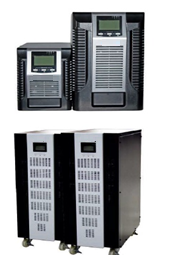 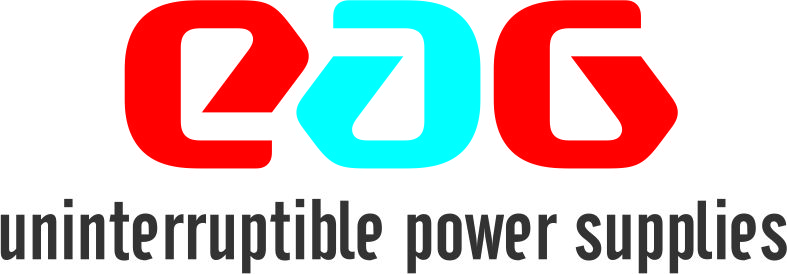 POWER AKTİF SERİSİ 1/1 FAZ ON - LİNE Double Conversion TEKNOLOJİ /1 KVA. – 10 KVA.*DSP İşlemci Kontrollü, Girişte PFC Özelliği*Çıkış Güç Faktörü 0,9*6 ve 10 KVA. Cihazlarda Seçilebilir Şarj Akımı Özelliği (1-3-5-8 A.)*Çevre Dostu, mükemmel tasarım Özelliği*Geniş Giriş Gerilim Aralığı Özelliği*Cold Start Özelliği, Sıfır transfer zamanı *Akıllı Akü Yönetimi Özelliği, Jeneratör ile uyumlu Çalışma, Elektro Manyetik UyumlulukMODELPA - 1000PA - 2000PA - 2000PA - 3000PA - 3000PA - 3000PA - 6000PA - 10000GÜÇ (VA.)1.000 VA2.000 VA2.000 VA3.000 VA3.000 VA3.000 VA6.000 VA10.000GÜÇ (W.)900 W1.800 W1.800 W2.700 W2.700 W2.700 W5.400 W9.000 WGİRİŞGİRİŞGİRİŞGİRİŞGİRİŞGİRİŞGİRİŞGİRİŞGİRİŞGerilim208 Vac. / 220 Vac. /  230 Vac. / 240 Vac.208 Vac. / 220 Vac. /  230 Vac. / 240 Vac.208 Vac. / 220 Vac. /  230 Vac. / 240 Vac.208 Vac. / 220 Vac. /  230 Vac. / 240 Vac.208 Vac. / 220 Vac. /  230 Vac. / 240 Vac.208 Vac. / 220 Vac. /  230 Vac. / 240 Vac.208 Vac. / 220 Vac. /  230 Vac. / 240 Vac.208 Vac. / 220 Vac. /  230 Vac. / 240 Vac.Gerilim Aralığı%50 Yükte ( 115 – 295 ) ± 5Vac.%100 Yükte (145 – 295 ) ± 5Vac.%50 Yükte ( 115 – 295 ) ± 5Vac.%100 Yükte (145 – 295 ) ± 5Vac.%50 Yükte ( 115 – 295 ) ± 5Vac.%100 Yükte (145 – 295 ) ± 5Vac.%50 Yükte ( 115 – 295 ) ± 5Vac.%100 Yükte (145 – 295 ) ± 5Vac.%50 Yükte ( 115 – 295 ) ± 5Vac.%100 Yükte (145 – 295 ) ± 5Vac.%50 Yükte ( 115 – 295 ) ± 5Vac.%100 Yükte (145 – 295 ) ± 5Vac.%50 Yükte ( 115 – 295 ) ± 5Vac.%100 Yükte (165 – 295 ) ± 5Vac.%50 Yükte ( 115 – 295 ) ± 5Vac.%100 Yükte (165 – 295 ) ± 5Vac.Frekans45-55 Hz.± % 0,5 / 55-65 Hz. ± % 0,5 ( Otomatik Algılama)45-55 Hz.± % 0,5 / 55-65 Hz. ± % 0,5 ( Otomatik Algılama)45-55 Hz.± % 0,5 / 55-65 Hz. ± % 0,5 ( Otomatik Algılama)45-55 Hz.± % 0,5 / 55-65 Hz. ± % 0,5 ( Otomatik Algılama)45-55 Hz.± % 0,5 / 55-65 Hz. ± % 0,5 ( Otomatik Algılama)45-55 Hz.± % 0,5 / 55-65 Hz. ± % 0,5 ( Otomatik Algılama)40-70 Hz. ± % 0,5 ( Otomatik Algılama)40-70 Hz. ± % 0,5 ( Otomatik Algılama)Giriş Güç Faktörü≥ 0,98≥ 0,98≥ 0,98≥ 0,98≥ 0,98≥ 0,98≥ 0,99≥ 0,99Bypass Gerilim AralığıNominal Çıkış Gerilimi ± 32 Vac. Nominal Çıkış Gerilimi ± 32 Vac. Nominal Çıkış Gerilimi ± 32 Vac. Nominal Çıkış Gerilimi ± 32 Vac. Nominal Çıkış Gerilimi ± 32 Vac. Nominal Çıkış Gerilimi ± 32 Vac. 160Vac. - Nominal Çıkış Gerilimi + 32 Vac.160Vac. - Nominal Çıkış Gerilimi + 32 Vac.ÇIKIŞÇIKIŞÇIKIŞÇIKIŞÇIKIŞÇIKIŞÇIKIŞÇIKIŞÇIKIŞGerilim 208 Vac. / 220 Vac. /  230 Vac. / 240 Vac. – LCD Panelden seçilebilir208 Vac. / 220 Vac. /  230 Vac. / 240 Vac. – LCD Panelden seçilebilir208 Vac. / 220 Vac. /  230 Vac. / 240 Vac. – LCD Panelden seçilebilir208 Vac. / 220 Vac. /  230 Vac. / 240 Vac. – LCD Panelden seçilebilir208 Vac. / 220 Vac. /  230 Vac. / 240 Vac. – LCD Panelden seçilebilir208 Vac. / 220 Vac. /  230 Vac. / 240 Vac. – LCD Panelden seçilebilir208 Vac. / 220 Vac. /  230 Vac. / 240 Vac. – LCD Panelden seçilebilir208 Vac. / 220 Vac. /  230 Vac. / 240 Vac. – LCD Panelden seçilebilirGerilim Regülasyonu± % 1± % 1± % 1± % 1± % 1± % 1± % 1± % 1FrekansŞebeke ile senkron; Aküden çalışmada 50 / 60 Hz. ± 0,2 Hz.Şebeke ile senkron; Aküden çalışmada 50 / 60 Hz. ± 0,2 Hz.Şebeke ile senkron; Aküden çalışmada 50 / 60 Hz. ± 0,2 Hz.Şebeke ile senkron; Aküden çalışmada 50 / 60 Hz. ± 0,2 Hz.Şebeke ile senkron; Aküden çalışmada 50 / 60 Hz. ± 0,2 Hz.Şebeke ile senkron; Aküden çalışmada 50 / 60 Hz. ± 0,2 Hz.Şebeke ile senkron; Aküden çalışmada 50 / 60 Hz. ± 0,2 Hz.Şebeke ile senkron; Aküden çalışmada 50 / 60 Hz. ± 0,2 Hz.Dalga ŞekliTam SinüsTam SinüsTam SinüsTam SinüsTam SinüsTam SinüsTam SinüsTam SinüsCrest Factor3:13:13:13:13:13:13:13:1Harmonic DistortionLineer Yükte ≤ %3 ; Non Lineer Yükte ≤ %5Lineer Yükte ≤ %3 ; Non Lineer Yükte ≤ %5Lineer Yükte ≤ %3 ; Non Lineer Yükte ≤ %5Lineer Yükte ≤ %3 ; Non Lineer Yükte ≤ %5Lineer Yükte ≤ %3 ; Non Lineer Yükte ≤ %5Lineer Yükte ≤ %3 ; Non Lineer Yükte ≤ %5Lineer Yükte ≤ %2 ; Non Lineer Yükte ≤ %5Lineer Yükte ≤ %2 ; Non Lineer Yükte ≤ %5Transfer ZamanıŞebekeden akü moduna ; 0 msİnvertörden Bypass moduna : 4 msŞebekeden akü moduna ; 0 msİnvertörden Bypass moduna : 4 msŞebekeden akü moduna ; 0 msİnvertörden Bypass moduna : 4 msŞebekeden akü moduna ; 0 msİnvertörden Bypass moduna : 4 msŞebekeden akü moduna ; 0 msİnvertörden Bypass moduna : 4 msŞebekeden akü moduna ; 0 msİnvertörden Bypass moduna : 4 msŞebekeden akü moduna ; 0 msİnvertörden Bypass moduna : 0 msŞebekeden akü moduna ; 0 msİnvertörden Bypass moduna : 0 msAşırı Yük Kapasitesi%105 - 150 yükte 30 sn.; >%150 yükte 300 msn.%105 - 150 yükte 30 sn.; >%150 yükte 300 msn.%105 - 150 yükte 30 sn.; >%150 yükte 300 msn.%105 - 150 yükte 30 sn.; >%150 yükte 300 msn.%105 - 150 yükte 30 sn.; >%150 yükte 300 msn.%105 - 150 yükte 30 sn.; >%150 yükte 300 msn.%105 - %125 Yükte 3 Dk.-%125-150 Yükte 30 sn.>%150 Yükte 100 msn.%105 - %125 Yükte 3 Dk.-%125-150 Yükte 30 sn.>%150 Yükte 100 msn.VERİMVERİMVERİMVERİMVERİMVERİMVERİMVERİMVERİMŞEBEKE ÇALIŞMA≥ %90≥ %90≥ %90≥ %90≥ %90≥ %90≥ %92≥ %92AKÜDEN ÇALIŞMA≥ %87≥ %87≥ %87≥ %87≥ %87≥ %87≥ %91≥ %91ECO MODE≥ %98≥ %98≥ %98≥ %98≥ %98≥ %98≥ %98≥ %98AKÜAKÜAKÜAKÜAKÜAKÜAKÜAKÜAKÜAKÜ Gerilimi24 Vdc.48 Vdc.48 Vdc.72 Vdc.72 Vdc.72 Vdc.192 Vdc.192 Vdc.Akü Adet / Model 2*12V.9 Ah4*12V.9 Ah4*12V.9 Ah6*12V.9 Ah6*12V.9 Ah6*12V.9 Ah16*12V.7 Ah16*12V.9 AhAkü Şarj Akımı (Standart Model)1 Amp.1 Amp.1 Amp.1 Amp.1 Amp.1 Amp.1 Amp.1 Amp.Akü Şarj Akımı (Uzun Süreli Model)6 Amp. 6 Amp. 6 Amp. 6 Amp. 6 Amp. 6 Amp. 1/3/5/8 Amp. Seçilebilir1/3/5/8 Amp. SeçilebilirAkü Şarj Süresi%80 capasiteye 8 saatte%80 capasiteye 8 saatte%80 capasiteye 8 saatte%80 capasiteye 8 saatte%80 capasiteye 8 saatte%80 capasiteye 8 saatte%80 capasiteye 8 saatte%80 capasiteye 8 saatteALARMLARALARMLARALARMLARALARMLARALARMLARALARMLARALARMLARALARMLARALARMLARAkü DüşükSesli ikaz / 4 sn.Sesli ikaz / 4 sn.Sesli ikaz / 4 sn.Sesli ikaz / 4 sn.Sesli ikaz / 4 sn.Sesli ikaz / 4 sn.Sesli ikaz / 4 sn.Sesli ikaz / 4 sn.Aşırı YükSesli ikaz – iki kez  / 1 sn.Sesli ikaz – iki kez  / 1 sn.Sesli ikaz – iki kez  / 1 sn.Sesli ikaz – iki kez  / 1 sn.Sesli ikaz – iki kez  / 1 sn.Sesli ikaz – iki kez  / 1 sn.Sesli ikaz – iki kez  / 1 sn.Sesli ikaz – iki kez  / 1 sn.UPS Genel HataUzun süren Sesli ikaz Uzun süren Sesli ikaz Uzun süren Sesli ikaz Uzun süren Sesli ikaz Uzun süren Sesli ikaz Uzun süren Sesli ikaz Uzun süren Sesli ikaz Uzun süren Sesli ikaz ÇEVRE / HABERLEŞMEÇEVRE / HABERLEŞMEÇEVRE / HABERLEŞMEÇEVRE / HABERLEŞMEÇEVRE / HABERLEŞMEÇEVRE / HABERLEŞMEÇEVRE / HABERLEŞMEÇEVRE / HABERLEŞMEÇEVRE / HABERLEŞMEÇalışma Sıcaklığı / Nem0 ˚C- 40 ˚C %20-%90 ( Yoğunlaşmasız )0 ˚C- 40 ˚C %20-%90 ( Yoğunlaşmasız )0 ˚C- 40 ˚C %20-%90 ( Yoğunlaşmasız )0 ˚C- 40 ˚C %20-%90 ( Yoğunlaşmasız )0 ˚C- 40 ˚C %20-%90 ( Yoğunlaşmasız )0 ˚C- 40 ˚C %20-%90 ( Yoğunlaşmasız )0 ˚C- 40 ˚C %20-%90 ( Yoğunlaşmasız )0 ˚C- 40 ˚C %20-%90 ( Yoğunlaşmasız )Duyulabilir Gürültü≤ 50 Db ( 1 metre mesafeden ) 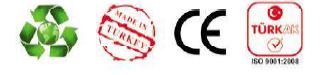 ≤ 50 Db ( 1 metre mesafeden ) ≤ 50 Db ( 1 metre mesafeden ) ≤ 50 Db ( 1 metre mesafeden ) ≤ 50 Db ( 1 metre mesafeden ) ≤ 55 Db ( 1 metre mesafeden )≤ 55 Db ( 1 metre mesafeden )≤ 55 Db ( 1 metre mesafeden )Standar RS 232 / Optinoal USBWindows98/2000/2003/xp/vista/2008/7/8Windows98/2000/2003/xp/vista/2008/7/8Windows98/2000/2003/xp/vista/2008/7/8Windows98/2000/2003/xp/vista/2008/7/8Windows98/2000/2003/xp/vista/2008/7/8Windows98/2000/2003/xp/vista/2008/7/8Windows98/2000/2003/xp/vista/2008/7/8Windows98/2000/2003/xp/vista/2008/7/8Optional SNMPPower management from SNMP Manager and web browserPower management from SNMP Manager and web browserPower management from SNMP Manager and web browserPower management from SNMP Manager and web browserPower management from SNMP Manager and web browserPower management from SNMP Manager and web browserPower management from SNMP Manager and web browserPower management from SNMP Manager and web browserBOYUTLARBOYUTLARBOYUTLARBOYUTLARBOYUTLARBOYUTLARBOYUTLARBOYUTLARBOYUTLARBoyutlar ( GxDxY )144*410*215144*410*215190*470*341190*470*341190*470*341190*470*341262*514*735262*514*735Ağırlık ( Kg )1313252529296775